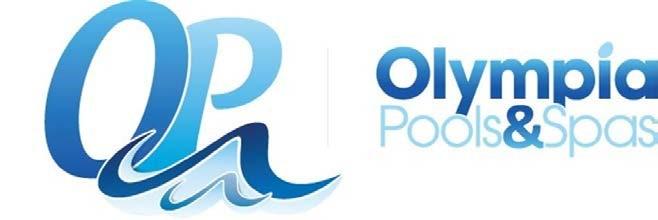 Backwashing Filter Note: Backwashing is required when your filter pressure is 8-10 pounds over the starting pressure.  Turn off the pump!  Turn Multi-port Valve to “Backwash” position.  Turn on the pump.  The water coming out of the backwash port (clear sight glass) should be dirty.  Allow pump to run until the water coming out of the backwash port is clean, or 1 to 2 minutes. Turn off the pump!  Turn Multi-port Valve to back to the “Filter” position.  Turn on the pump.  
Lowering Water Level in PoolTurn off the pump!  Turn Multi-port Valve to “Waste” position. Turn on pump.  When water is at desired level, turn off pump!  Turn Multi-port Valve to “Filter” position.  Turn on pump. If you want water level to be lowered below the skimmer, follow the above directions after you have closed the valve on the skimmer lines. IMPORTANT: WHEN CHANGING VALVE POSITION, THE PUMP MUST BE TURNED OFF!!  And, always turn off heater 15 minutes before you turn off the pump. 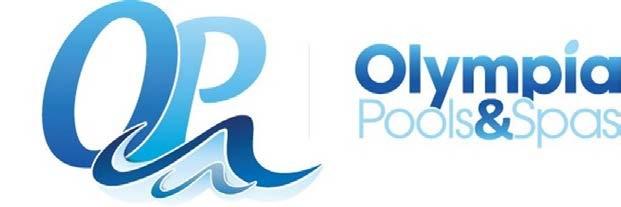 Manual Vacuuming Attach the vacuum head to a telescopic pole. Attach the vacuum hose to the vacuum head and place it in swimming pool.  Take the other end of the vacuum hose and hold in front of an inlet until the vacuum hose is full of water (no more air bubbles coming out of the vacuum head end).  Hold your hand over the end of the vacuum hose and take over the skimmer.  If using a vacuum plate, attach the hose to the vacuum plate and place on top of the skimmer basket.  If you are not using a vacuum plate, remove skimmer basket and place vacuum hose in suction hole at bottom of skimmer throat. You should now be ready to vacuum.  If air was allowed to get into the vacuum hose, the pump may lose prime for a short time.  Don't be alarmed.  Leave everything as is for a few minutes.  Pump should re-prime. When vacuuming, push the vacuum head just as you would a home vacuum cleaner.  Move it slowly so as not to stir up the sediment that you are trying to vacuum out. As you are vacuuming be aware of the pressure on your filter.  If it rises to the "backwash pressure", be sure to backwash the filter.  You can leave a vacuum hose attached to the skimmer during the backwashing procedure.  When vacuuming is completed.  Remove vacuuming equipment from the pool. IMPORTANT: WHEN CHANGING VALVE POSITION, THE PUMP MUST BE TURNED OFF!!  And, always turn off the heater 15 minutes before you turn off the pump. 